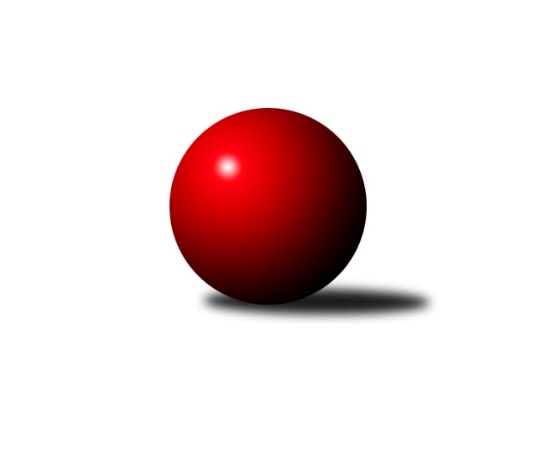 Č.14Ročník 2021/2022	14.1.2022Nejlepšího výkonu v tomto kole: 2832 dosáhlo družstvo: SKK Náchod BVýchodočeská divize 2021/2022Výsledky 14. kolaSouhrnný přehled výsledků:TJ Lokomotiva Trutnov B	- SKK Vrchlabí SPVR B	14:2	2679:2565		13.1.TJ Červený Kostelec B	- KK Vysoké Mýto 	13:3	2671:2518		14.1.KK Zálabák Smiřice 	- TJ Nová Paka 	6:10	2670:2713		14.1.SKK Náchod B	- SKK Třebechovice p. O.	14:2	2832:2685		14.1.KK Dobruška 	- TJ Jiskra Hylváty	14:2	2752:2605		14.1.SK Solnice 	- TJ Start Rychnov n. Kn. B	14:2	2540:2307		14.1.TJ Dvůr Králové n. L. 	- SKK Hořice C	12:4	2661:2499		14.1.Tabulka družstev:	1.	SKK Náchod B	14	11	1	2	162 : 62 	 	 2703	23	2.	KK Vysoké Mýto	14	11	0	3	159 : 65 	 	 2638	22	3.	SKK Třebechovice p. O.	14	10	0	4	128 : 96 	 	 2617	20	4.	SK Solnice	14	9	0	5	137 : 87 	 	 2606	18	5.	TJ Dvůr Králové n. L.	14	9	0	5	126 : 98 	 	 2624	18	6.	TJ Červený Kostelec B	14	8	0	6	129 : 95 	 	 2595	16	7.	TJ Nová Paka	14	8	0	6	120 : 104 	 	 2591	16	8.	TJ Lokomotiva Trutnov B	14	7	0	7	108 : 116 	 	 2551	14	9.	KK Zálabák Smiřice	14	6	1	7	104 : 120 	 	 2566	13	10.	TJ Jiskra Hylváty	14	6	1	7	102 : 122 	 	 2532	13	11.	KK Dobruška	14	6	0	8	114 : 110 	 	 2569	12	12.	TJ Start Rychnov n. Kn. B	14	4	0	10	81 : 143 	 	 2548	8	13.	SKK Hořice C	14	1	0	13	52 : 172 	 	 2449	2	14.	SKK Vrchlabí SPVR B	14	0	1	13	46 : 178 	 	 2432	1Podrobné výsledky kola:	 TJ Lokomotiva Trutnov B	2679	14:2	2565	SKK Vrchlabí SPVR B	Karel Slavík	 	 233 	 194 		427 	 2:0 	 420 	 	214 	 206		Jitka Svatá	Josef Prokopec	 	 223 	 224 		447 	 2:0 	 423 	 	185 	 238		Eva Fajstavrová	Zdeněk Babka	 	 237 	 214 		451 	 2:0 	 409 	 	181 	 228		Václav Vejdělek	Petr Holý	 	 237 	 231 		468 	 2:0 	 461 	 	207 	 254		Adam Svatý	Miloš Veigl	 	 211 	 220 		431 	 0:2 	 483 	 	256 	 227		Ondřej Votoček	Karel Kratochvíl	 	 225 	 230 		455 	 2:0 	 369 	 	185 	 184		Josef Rychtářrozhodčí: Jaroslav JeníčekNejlepší výkon utkání: 483 - Ondřej Votoček	 TJ Červený Kostelec B	2671	13:3	2518	KK Vysoké Mýto 	Jakub Wenzel	 	 213 	 231 		444 	 2:0 	 420 	 	204 	 216		Martin Prošvic	Tomáš Kincl	 	 218 	 212 		430 	 1:1 	 430 	 	216 	 214		Václav Perchlík st.	Michal Vlček	 	 229 	 237 		466 	 2:0 	 399 	 	195 	 204		Tomáš Kyndl	Petr Linhart	 	 223 	 230 		453 	 2:0 	 413 	 	194 	 219		Jaroslav Stráník	Kamil Mýl	 	 225 	 223 		448 	 2:0 	 425 	 	209 	 216		Petr Bartoš	Daniel Bouda	 	 216 	 214 		430 	 0:2 	 431 	 	197 	 234		Tomáš Brzlínekrozhodčí: Michal VlčekNejlepší výkon utkání: 466 - Michal Vlček	 KK Zálabák Smiřice 	2670	6:10	2713	TJ Nová Paka 	David Hanzlíček	 	 248 	 225 		473 	 2:0 	 458 	 	223 	 235		Vojtěch Kazda	Martin Ivan	 	 210 	 224 		434 	 0:2 	 482 	 	252 	 230		Jiří Bajer	Jaroslav Hažva	 	 221 	 233 		454 	 2:0 	 412 	 	205 	 207		Milan Ringel	Radek Urgela	 	 201 	 207 		408 	 0:2 	 455 	 	214 	 241		Jan Ringel	Miroslav Cupal	 	 227 	 218 		445 	 2:0 	 418 	 	203 	 215		Jaromír Erlebach	Martin Kamenický	 	 221 	 235 		456 	 0:2 	 488 	 	237 	 251		Jan Šmidrkalrozhodčí: Martin IvanNejlepší výkon utkání: 488 - Jan Šmidrkal	 SKK Náchod B	2832	14:2	2685	SKK Třebechovice p. O.	Aleš Tichý	 	 238 	 235 		473 	 2:0 	 455 	 	245 	 210		Robert Petera	František Hejna	 	 215 	 260 		475 	 2:0 	 459 	 	244 	 215		Luděk Moravec	Adéla Víšová	 	 222 	 252 		474 	 2:0 	 466 	 	227 	 239		Oldřich Motyčka	Jiří Doucha ml.	 	 250 	 242 		492 	 2:0 	 430 	 	199 	 231		Jiří Bek	Mikuláš Martinec	 	 216 	 276 		492 	 2:0 	 448 	 	219 	 229		Zdeněk Mařák	Jaroslav Špicner	 	 208 	 218 		426 	 0:2 	 427 	 	206 	 221		Miloš Kvapilrozhodčí: Jiří Doucha ml.Nejlepšího výkonu v tomto utkání: 492 kuželek dosáhli: Jiří Doucha ml., Mikuláš Martinec	 KK Dobruška 	2752	14:2	2605	TJ Jiskra Hylváty	Michal Balcar	 	 210 	 229 		439 	 2:0 	 430 	 	221 	 209		Libor Čaban	Martin Děkan	 	 223 	 266 		489 	 2:0 	 469 	 	241 	 228		Milan Januška	Lukáš Fanc	 	 222 	 200 		422 	 0:2 	 452 	 	213 	 239		Vojtěch Morávek	Roman Václavek	 	 244 	 226 		470 	 2:0 	 426 	 	195 	 231		Tomáš Pražák	Josef Kupka	 	 236 	 231 		467 	 2:0 	 422 	 	225 	 197		Zdeněk Kaplan	Jan Králíček	 	 238 	 227 		465 	 2:0 	 406 	 	177 	 229		Matěj Machrozhodčí: Michal BalcarNejlepší výkon utkání: 489 - Martin Děkan	 SK Solnice 	2540	14:2	2307	TJ Start Rychnov n. Kn. B	Pavel Nosek	 	 223 	 195 		418 	 2:0 	 365 	 	167 	 198		Václav Buřil	Nikola Bartoníčková	 	 213 	 206 		419 	 0:2 	 430 	 	218 	 212		Ilona Sýkorová	Rudolf Stejskal	 	 226 	 190 		416 	 2:0 	 372 	 	192 	 180		Dalibor Ksandr	Milan Hrubý	 	 215 	 230 		445 	 2:0 	 349 	 	177 	 172		Matěj Stančík	Pavel Dymák	 	 241 	 213 		454 	 2:0 	 405 	 	192 	 213		Lukáš Pacák	Tomáš Hrubý	 	 177 	 211 		388 	 2:0 	 386 	 	198 	 188		Petr Gálusrozhodčí: Martin NosekNejlepší výkon utkání: 454 - Pavel Dymák	 TJ Dvůr Králové n. L. 	2661	12:4	2499	SKK Hořice C	Jan Janeček	 	 219 	 235 		454 	 0:2 	 457 	 	228 	 229		Petr Vokáč	Petr Janeček	 	 218 	 188 		406 	 0:2 	 464 	 	246 	 218		Kryštof Košťál	Jiří Rejl	 	 213 	 217 		430 	 2:0 	 397 	 	178 	 219		Adam Balihar	Ladislav Zívr	 	 231 	 246 		477 	 2:0 	 398 	 	203 	 195		Tereza Kroupová	Martin Šnytr	 	 220 	 208 		428 	 2:0 	 396 	 	201 	 195		Martin Zvoníček	Lukáš Blažej	 	 237 	 229 		466 	 2:0 	 387 	 	175 	 212		Ondřej Duchoňrozhodčí: Lukáš BlažejNejlepší výkon utkání: 477 - Ladislav ZívrPořadí jednotlivců:	jméno hráče	družstvo	celkem	plné	dorážka	chyby	poměr kuž.	Maximum	1.	Martin Hanuš 	SKK Náchod B	480.13	317.8	162.3	2.6	6/8	(523)	2.	František Hejna 	SKK Náchod B	466.94	308.8	158.1	3.9	6/8	(542)	3.	Ladislav Zívr 	TJ Dvůr Králové n. L. 	459.67	309.0	150.6	3.6	7/8	(500)	4.	Jiří Bajer 	TJ Nová Paka 	457.86	301.6	156.3	3.1	8/8	(501)	5.	Miloš Veigl 	TJ Lokomotiva Trutnov B	456.22	304.6	151.7	3.6	7/8	(492)	6.	Václav Kašpar 	KK Vysoké Mýto 	455.10	302.8	152.3	4.0	7/8	(513)	7.	Jiří Bek 	SKK Třebechovice p. O.	454.13	302.6	151.5	1.9	8/8	(503)	8.	Martin Prošvic 	KK Vysoké Mýto 	452.06	304.2	147.9	2.8	8/8	(525)	9.	Zdeněk Mařák 	SKK Třebechovice p. O.	451.07	301.5	149.5	5.5	6/8	(474)	10.	Tomáš Hrubý 	SK Solnice 	450.29	304.1	146.2	3.4	8/8	(517)	11.	Michal Janeček 	KK Zálabák Smiřice 	450.11	308.3	141.8	3.4	7/8	(498)	12.	Robert Petera 	SKK Třebechovice p. O.	449.49	297.6	151.9	3.3	7/8	(482)	13.	Oldřich Motyčka 	SKK Třebechovice p. O.	447.93	311.7	136.2	5.7	8/8	(482)	14.	Petr Janeček 	TJ Dvůr Králové n. L. 	446.02	306.8	139.2	5.1	6/8	(511)	15.	Jaroslav Špicner 	SKK Náchod B	445.74	300.5	145.2	5.1	7/8	(513)	16.	Lukáš Blažej 	TJ Dvůr Králové n. L. 	445.13	302.7	142.4	5.1	8/8	(489)	17.	Martin Kamenický 	KK Zálabák Smiřice 	445.02	299.1	145.9	5.1	8/8	(504)	18.	Vojtěch Kazda 	TJ Nová Paka 	444.05	300.8	143.2	6.0	6/8	(490)	19.	Milan Hrubý 	SK Solnice 	443.27	301.3	142.0	6.3	8/8	(469)	20.	Karel Košťál 	SKK Hořice C	442.76	296.3	146.5	3.8	7/8	(473)	21.	Daniel Bouda 	TJ Červený Kostelec B	442.59	305.1	137.5	4.8	8/8	(480)	22.	Tomáš Kyndl 	KK Vysoké Mýto 	442.33	298.7	143.6	4.1	7/8	(521)	23.	Josef Kupka 	KK Dobruška 	441.73	300.5	141.2	6.3	7/8	(480)	24.	Pavel Nosek 	SK Solnice 	441.21	302.8	138.4	5.3	8/8	(494)	25.	Dalibor Ksandr 	TJ Start Rychnov n. Kn. B	440.88	298.7	142.2	6.0	7/8	(484)	26.	Pavel Píč 	SK Solnice 	440.71	300.0	140.7	5.4	7/8	(492)	27.	Jaroslav Stráník 	KK Vysoké Mýto 	440.55	302.0	138.6	5.0	8/8	(489)	28.	Libor Čaban 	TJ Jiskra Hylváty	439.62	301.8	137.8	3.4	6/8	(462)	29.	Martin Šnytr 	TJ Dvůr Králové n. L. 	439.40	296.0	143.4	5.5	8/8	(474)	30.	Daniel Majer 	SKK Náchod B	437.81	302.5	135.3	5.2	7/8	(484)	31.	Jiří Doucha  ml.	SKK Náchod B	437.57	302.9	134.6	4.6	7/8	(503)	32.	Tomáš Kincl 	TJ Červený Kostelec B	437.48	298.3	139.2	6.2	7/8	(492)	33.	Petr Bartoš 	KK Vysoké Mýto 	437.36	290.4	146.9	5.1	8/8	(517)	34.	Jan Ringel 	TJ Nová Paka 	436.69	304.7	132.0	5.5	7/8	(475)	35.	Michal Vlček 	TJ Červený Kostelec B	436.63	298.3	138.3	5.9	8/8	(480)	36.	Jan Janeček 	TJ Dvůr Králové n. L. 	436.60	300.1	136.5	7.8	7/8	(476)	37.	Martin Khol 	TJ Lokomotiva Trutnov B	436.60	301.8	134.8	4.9	7/8	(480)	38.	Miroslav Cupal 	KK Zálabák Smiřice 	436.16	297.7	138.4	4.0	8/8	(482)	39.	Mikuláš Martinec 	SKK Náchod B	436.06	301.3	134.8	6.7	6/8	(492)	40.	Jakub Wenzel 	TJ Červený Kostelec B	435.31	297.3	138.0	6.1	7/8	(460)	41.	Michal Kala 	TJ Start Rychnov n. Kn. B	434.16	293.2	140.9	4.7	7/8	(465)	42.	Roman Václavek 	KK Dobruška 	433.84	294.2	139.6	5.2	8/8	(470)	43.	Petr Gálus 	TJ Start Rychnov n. Kn. B	432.16	304.6	127.5	5.7	8/8	(507)	44.	Martin Děkan 	KK Dobruška 	431.46	293.6	137.8	6.0	8/8	(500)	45.	Michal Balcar 	KK Dobruška 	431.25	293.6	137.6	6.5	8/8	(466)	46.	Jan Horáček 	SKK Vrchlabí SPVR B	431.17	299.1	132.1	7.9	6/8	(468)	47.	Petr Linhart 	TJ Červený Kostelec B	430.62	294.6	136.0	5.2	6/8	(456)	48.	Zdeněk Kaplan 	TJ Jiskra Hylváty	429.64	299.2	130.5	5.0	7/8	(461)	49.	Ondřej Votoček 	SKK Vrchlabí SPVR B	428.83	293.7	135.1	5.8	6/8	(485)	50.	Miloš Kvapil 	SKK Třebechovice p. O.	428.73	295.8	132.9	4.7	8/8	(471)	51.	Jan Králíček 	KK Dobruška 	426.49	290.2	136.3	6.5	7/8	(465)	52.	Jiří Pácha 	TJ Start Rychnov n. Kn. B	423.14	292.7	130.5	7.3	7/8	(481)	53.	Matěj Stančík 	TJ Start Rychnov n. Kn. B	423.07	294.6	128.5	7.3	7/8	(482)	54.	Tomáš Brzlínek 	KK Vysoké Mýto 	421.35	295.6	125.7	8.2	7/8	(499)	55.	Kamil Mýl 	TJ Červený Kostelec B	421.00	290.5	130.5	8.0	7/8	(481)	56.	Jiří Rejl 	TJ Dvůr Králové n. L. 	418.25	293.7	124.6	8.3	6/8	(469)	57.	Luděk Horák 	TJ Dvůr Králové n. L. 	417.05	285.1	132.0	7.3	7/8	(492)	58.	Jaromír Erlebach 	TJ Nová Paka 	414.34	290.1	124.2	7.1	8/8	(472)	59.	Milan Vencl 	TJ Jiskra Hylváty	413.48	282.3	131.2	6.5	7/8	(445)	60.	Adam Balihar 	SKK Hořice C	410.77	289.5	121.3	10.1	8/8	(465)	61.	Karel Kratochvíl 	TJ Lokomotiva Trutnov B	409.96	284.4	125.6	8.1	7/8	(464)	62.	Ondřej Duchoň 	SKK Hořice C	409.80	285.1	124.7	8.1	8/8	(460)	63.	Ondřej Košťál 	SKK Hořice C	407.81	282.8	125.0	8.6	7/8	(493)	64.	Matěj Mach 	TJ Jiskra Hylváty	407.17	290.8	116.3	9.7	7/8	(445)	65.	Luděk Moravec 	SKK Třebechovice p. O.	406.21	289.5	116.7	7.5	6/8	(459)	66.	Lukáš Fanc 	KK Dobruška 	405.33	294.7	110.7	9.5	7/8	(470)	67.	Václav Buřil 	TJ Start Rychnov n. Kn. B	404.66	279.9	124.7	7.7	8/8	(474)	68.	Václav Vejdělek 	SKK Vrchlabí SPVR B	403.50	282.5	121.0	8.7	6/8	(418)	69.	Pavel Gracias 	SKK Vrchlabí SPVR B	399.54	294.9	104.6	11.4	7/8	(427)	70.	Patrik Šindler 	SK Solnice 	397.64	286.1	111.5	10.1	7/8	(434)	71.	Filip Matouš 	SKK Vrchlabí SPVR B	394.50	277.2	117.3	10.8	6/8	(442)	72.	Nela Bagová 	SKK Hořice C	393.25	276.7	116.5	9.8	6/8	(424)	73.	Martin Ivan 	KK Zálabák Smiřice 	390.95	278.5	112.4	11.0	7/8	(434)	74.	Tereza Kroupová 	SKK Hořice C	372.00	266.3	105.7	13.4	7/8	(422)		Jiří Slavík 	KK Dobruška 	476.00	317.0	159.0	4.0	1/8	(476)		Adéla Víšová 	SKK Náchod B	467.25	303.4	163.9	1.8	4/8	(492)		Kryštof Brejtr 	SKK Náchod B	464.00	322.0	142.0	9.0	1/8	(464)		Petr Holý 	TJ Lokomotiva Trutnov B	463.92	296.7	167.2	2.1	5/8	(491)		Petr Vokáč 	SKK Hořice C	457.00	304.0	153.0	4.0	1/8	(457)		Aleš Tichý 	SKK Náchod B	455.77	306.2	149.6	3.9	5/8	(525)		Jaroslav Hažva 	KK Zálabák Smiřice 	454.00	296.0	158.0	3.0	1/8	(454)		Leoš Bartheldi 	KK Vysoké Mýto 	454.00	320.0	134.0	8.0	1/8	(454)		Martin Nosek 	SK Solnice 	449.25	312.6	136.6	5.3	4/8	(499)		David Hanzlíček 	KK Zálabák Smiřice 	449.00	307.6	141.4	3.3	4/8	(486)		Pavel Dymák 	SK Solnice 	446.50	298.5	148.0	3.0	1/8	(454)		Milan Ringel 	TJ Nová Paka 	446.50	299.0	147.5	4.5	4/8	(479)		Jan Šmidrkal 	TJ Nová Paka 	445.37	310.6	134.8	4.2	5/8	(489)		Lucie Slavíková 	SKK Náchod B	444.50	296.5	148.0	3.5	3/8	(473)		Jiří Bartoníček 	SK Solnice 	441.75	303.3	138.5	6.3	2/8	(453)		Milan Januška 	TJ Jiskra Hylváty	439.75	289.9	149.9	4.4	4/8	(469)		Vladimír Cerman 	SKK Vrchlabí SPVR B	436.97	289.7	147.3	4.3	5/8	(489)		Tomáš Pražák 	TJ Jiskra Hylváty	436.92	302.2	134.8	6.8	4/8	(467)		Václav Šmída 	KK Zálabák Smiřice 	436.56	297.3	139.3	3.5	5/8	(496)		Petr Kotek 	TJ Lokomotiva Trutnov B	435.00	285.0	150.0	6.0	1/8	(435)		Václav Perchlík  st.	KK Vysoké Mýto 	435.00	302.0	133.0	4.0	2/8	(440)		Karel Řehák 	TJ Jiskra Hylváty	434.00	302.2	131.8	4.7	3/8	(475)		Jaroslav Lux 	SKK Vrchlabí SPVR B	434.00	310.0	124.0	11.0	1/8	(434)		Radek Urgela 	KK Zálabák Smiřice 	433.55	299.2	134.4	6.3	5/8	(464)		Vojtěch Morávek 	TJ Jiskra Hylváty	433.30	299.8	133.5	7.2	5/8	(458)		Dobroslav Lánský 	TJ Nová Paka 	431.73	287.9	143.8	5.7	5/8	(438)		František Adamů  st.	TJ Červený Kostelec B	430.25	300.8	129.5	6.0	4/8	(441)		Eva Kammelová 	TJ Lokomotiva Trutnov B	429.50	291.0	138.5	4.0	2/8	(431)		Rudolf Stejskal 	SK Solnice 	427.17	298.5	128.7	8.3	3/8	(467)		Adam Svatý 	SKK Vrchlabí SPVR B	426.67	302.6	124.1	8.9	5/8	(486)		Kryštof Košťál 	SKK Hořice C	423.19	290.6	132.6	7.6	4/8	(464)		Eva Fajstavrová 	SKK Vrchlabí SPVR B	423.00	294.0	129.0	7.0	1/8	(423)		Karel Slavík 	TJ Lokomotiva Trutnov B	422.00	288.7	133.3	6.7	3/8	(427)		Tomáš Limberský 	SKK Vrchlabí SPVR B	421.50	285.0	136.5	6.0	1/8	(427)		Tomáš Skala 	TJ Jiskra Hylváty	419.00	279.5	139.5	7.5	2/8	(430)		Ilona Sýkorová 	TJ Start Rychnov n. Kn. B	418.00	296.0	122.0	7.0	2/8	(430)		Jaroslav Jeníček 	TJ Lokomotiva Trutnov B	417.87	294.3	123.6	6.5	5/8	(469)		Ivana Bartoníčková 	SK Solnice 	416.00	274.0	142.0	3.0	1/8	(416)		Lukáš Pacák 	TJ Start Rychnov n. Kn. B	415.00	298.5	116.5	8.8	2/8	(428)		Zdeněk Babka 	TJ Lokomotiva Trutnov B	414.54	294.5	120.1	9.7	5/8	(460)		Ladislav Kolář 	TJ Jiskra Hylváty	414.00	266.0	148.0	8.0	1/8	(414)		Martina Fejfarová 	SKK Vrchlabí SPVR B	414.00	288.0	126.0	7.0	1/8	(414)		Tomáš Hanuš 	SKK Třebechovice p. O.	412.00	291.5	120.5	10.0	2/8	(447)		Jitka Svatá 	SKK Vrchlabí SPVR B	410.00	291.0	119.0	6.0	2/8	(420)		Oldřich Krsek 	TJ Start Rychnov n. Kn. B	406.00	302.0	104.0	8.0	1/8	(406)		Vladimír Šťastník 	SKK Vrchlabí SPVR B	403.50	284.5	119.0	7.5	2/8	(406)		Anna Doškářová 	KK Zálabák Smiřice 	403.33	286.3	117.0	10.0	3/8	(426)		Jaroslav Kaplan 	TJ Jiskra Hylváty	402.56	278.7	123.9	8.6	3/8	(441)		Jindřich Kašpar 	TJ Červený Kostelec B	401.00	278.5	122.5	8.5	2/8	(418)		Michal Hynek 	KK Vysoké Mýto 	401.00	288.0	113.0	11.0	1/8	(401)		Josef Dvořák 	SKK Třebechovice p. O.	400.22	285.2	115.0	8.6	3/8	(413)		Tomáš Frinta 	KK Dobruška 	400.00	296.0	104.0	15.0	1/8	(400)		Erik Folta 	TJ Nová Paka 	398.60	288.8	109.8	11.4	5/8	(424)		Jindřich Novotný 	SKK Hořice C	397.50	290.5	107.0	8.0	1/8	(409)		Martin Zvoníček 	SKK Hořice C	396.00	283.0	113.0	4.0	1/8	(396)		Petr Bečka 	TJ Jiskra Hylváty	395.83	277.7	118.2	8.0	3/8	(435)		Michal Erben 	SKK Vrchlabí SPVR B	394.27	278.8	115.5	10.3	3/8	(439)		Josef Prokopec 	TJ Lokomotiva Trutnov B	393.80	279.6	114.2	11.2	5/8	(447)		Karel Josef 	KK Zálabák Smiřice 	389.50	278.5	111.0	9.5	2/8	(394)		Kryštof Vavřín 	TJ Jiskra Hylváty	388.00	267.0	121.0	8.0	1/8	(388)		Jiří Černák 	SKK Třebechovice p. O.	387.00	265.0	122.0	8.0	2/8	(390)		Josef Macek 	TJ Červený Kostelec B	387.00	267.0	120.0	8.0	1/8	(387)		Milan Hašek 	KK Dobruška 	385.00	270.0	115.0	8.0	1/8	(385)		Nikola Bartoníčková 	SK Solnice 	384.89	283.6	101.3	11.3	3/8	(419)		Michal Mertlík 	TJ Lokomotiva Trutnov B	381.00	270.0	111.0	10.0	1/8	(381)		Martin Matějček 	KK Zálabák Smiřice 	379.00	283.0	96.0	13.0	1/8	(379)		Jan Chleboun 	KK Vysoké Mýto 	373.00	270.0	103.0	12.0	1/8	(373)		Jan Krejcar 	TJ Lokomotiva Trutnov B	372.00	268.0	104.0	10.0	1/8	(372)		Josef Rychtář 	SKK Vrchlabí SPVR B	367.00	288.5	78.5	18.0	2/8	(369)		Adéla Fikarová 	SKK Hořice C	342.00	253.0	89.0	12.0	1/8	(342)		Vít Paliarik 	KK Zálabák Smiřice 	319.00	232.0	87.0	18.0	1/8	(319)Sportovně technické informace:Starty náhradníků:registrační číslo	jméno a příjmení 	datum startu 	družstvo	číslo startu26042	Vojtěch Morávek	14.01.2022	TJ Jiskra Hylváty	1x5786	Ilona Sýkorová	14.01.2022	TJ Start Rychnov n. Kn. B	1x2596	Pavel Dymák	14.01.2022	SK Solnice 	1x535	Karel Slavík	13.01.2022	TJ Lokomotiva Trutnov B	1x25357	Nikola Bartoníčková	14.01.2022	SK Solnice 	1x25275	Josef Rychtář	13.01.2022	SKK Vrchlabí SPVR B	1x25274	Eva Fajstavrová	13.01.2022	SKK Vrchlabí SPVR B	1x17436	Rudolf Stejskal	14.01.2022	SK Solnice 	1x37	Jaroslav Hažva	14.01.2022	KK Zálabák Smiřice 	1x
Hráči dopsaní na soupisku:registrační číslo	jméno a příjmení 	datum startu 	družstvo	26222	Tereza Kroupová	14.01.2022	SKK Hořice C	23646	Jiří Rejl	14.01.2022	TJ Dvůr Králové n. L. 	22	Milan Ringel	14.01.2022	TJ Nová Paka 	Program dalšího kola:15. kolo21.1.2022	pá	17:00	TJ Dvůr Králové n. L.  - KK Zálabák Smiřice 	21.1.2022	pá	17:00	TJ Start Rychnov n. Kn. B - KK Dobruška 	21.1.2022	pá	17:00	TJ Jiskra Hylváty - SKK Náchod B	21.1.2022	pá	17:00	SKK Třebechovice p. O. - TJ Červený Kostelec B	21.1.2022	pá	17:00	KK Vysoké Mýto  - TJ Nová Paka 	21.1.2022	pá	19:30	SKK Hořice C - TJ Lokomotiva Trutnov B	Nejlepší šestka kola - absolutněNejlepší šestka kola - absolutněNejlepší šestka kola - absolutněNejlepší šestka kola - absolutněNejlepší šestka kola - dle průměru kuželenNejlepší šestka kola - dle průměru kuželenNejlepší šestka kola - dle průměru kuželenNejlepší šestka kola - dle průměru kuželenNejlepší šestka kola - dle průměru kuželenPočetJménoNázev týmuVýkonPočetJménoNázev týmuPrůměr (%)Výkon3xMikuláš MartinecNáchod B4921xPavel DymákSolnice 112.684543xJiří Doucha ml.Náchod B4923xJan ŠmidrkalN. Paka112.394882xMartin DěkanDobruška4893xJiří BajerN. Paka111.014822xJan ŠmidrkalN. Paka4881xMilan HrubýSolnice 110.444452xOndřej VotočekVrchlabí B4832xMichal VlčekČ. Kostelec B109.844663xJiří BajerN. Paka4823xOndřej VotočekVrchlabí B109.78483